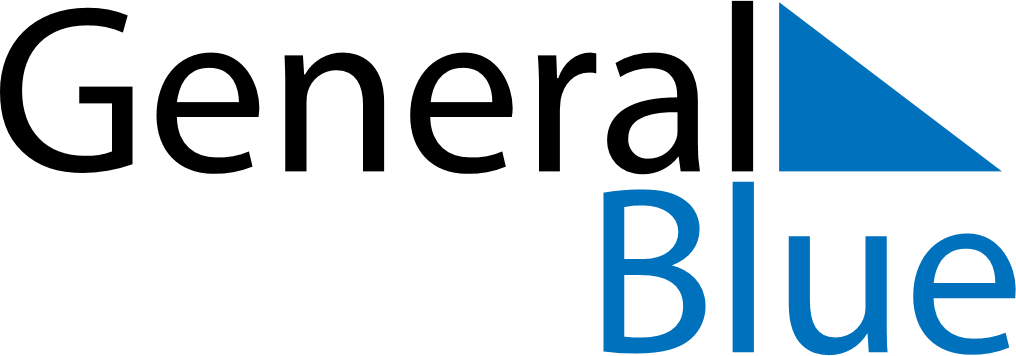 April 2030April 2030April 2030IcelandIcelandMondayTuesdayWednesdayThursdayFridaySaturdaySunday1234567891011121314Palm Sunday15161718192021Maundy Thursday
First Day of SummerGood FridayEaster Sunday22232425262728Easter Monday2930